ПРОТОКОЛ №12заседания общественного Совета по проведению независимой оценки качества условий оказания услуг организациями культуры7 декабря 2021 г.		          Место проведения:                                      		ул. Челюскинцев, д. 55Присутствовали: Члены Совета	Тимофеев Н.Н. 		Буряк Н.А.			Воронин Э.Е.		Сысуев Д.А.	Мещеряков И.В.Повестка дня:	1.О закреплении организаций культуры, предложенных министерством культуры области, за членами общественного Совета для проведения в 2022 г. независимой оценки качества условий оказания услуг.	2.Об особенностях независимой оценки качества условий оказания услуг организаций культуры - театров.	По первому вопросу слушали Тимофеева Н.Н., который предложил закрепить ответственных за проведение независимой оценки качества условий оказания услуг организациями культуры.Решили:Утвердить закрепление ответственных за проведение независимой оценки качества условий оказания услуг организациями культуры следующим образом:Государственное автономное учреждение культуры "Саратовский государственный академический театр драмы имени И.А. Слонова".Отв. Мещеряков И.В.Государственное автономное учреждение культуры "Саратовский академический театр юного зрителя им. Ю.П. Киселева".Отв. Буряк Н.А.Государственное автономное учреждение культуры "Саратовский областной театр оперетты".Отв. Тимофеев Н.Н.Государственное автономное учреждение культуры Саратовской области "Драматический театр города Вольска".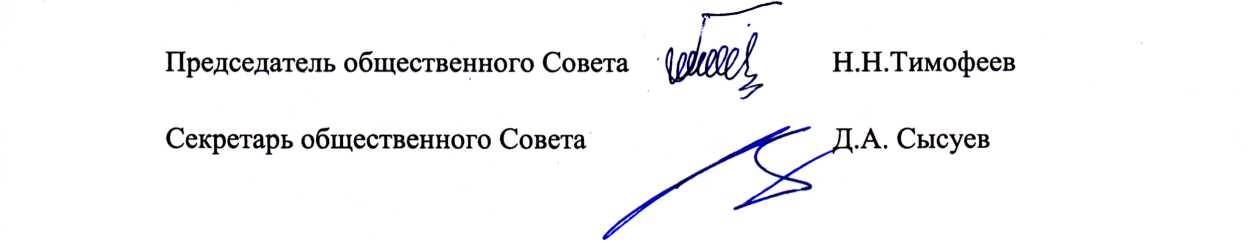 Отв. Сысуев Д.А.Государственное автономное учреждение культуры "Саратовская областная филармония имени А. Шнитке".Отв. Воронин Э.А.	Проголосовали: 		за – единогласно					против – нет                                      		воздержалось – нет 	2.По второму вопросу слушали Тимофеева Н.Н.Он проинформировал о том, что независимая оценка будет осуществляться по тем же нормативным актам. Особенностью независимой оценки является то, что театры и другие зрелищные организации оцениваются лишь по двум критериям:Открытость и доступность информации об организации.Доступность услуг для инвалидов.Решили:Провести работу по независимой оценке качества условий оказания услуг в период с 1 июня до 15 сентября 2022 г.С учетом результатов оценки оператора до 15 сентября 2022 г. представить следующие материалы:- сводные результаты независимой оценки качества условий оказания услуг по учреждениям.- Вывод о результатах независимой оценки учреждений.- План по устранению недостатков, выявленных в ходе независимой оценки качества условий оказания услуг организаций культуры.	Проголосовали:		за – единогласно					против – нет					воздержались – нетПредседатель общественного Совета			Н.Н.ТимофеевСекретарь общественного Совета				Д.А. Сысуев